Российская ФедерацияБрянская областьАДМИНИСТРАЦИЯ ГОРОДА ФОКИНО(Администрация г. Фокино)Отчет о проведении фотоконкурса «Мы с папой…»       В рамках участия в программе Фонда поддержки детей, находящихся в трудной жизненной ситуации «Город для детей», акции «Вместе с папами»; в целях формирования среды, дружественной детям, профилактики детского и семейного неблагополучия посредством включения детей, находящихся в трудной жизненной ситуации, активизации роли отцов в воспитании детей в городе Фокино состоялся фотоконкурс «Мы с папой…». Сбор фотографий проводился с 1 по 18 сентября 2019 года.     В организации выставки приняли участие образовательные учреждения города:- МБОУ «Фокинская СОШ № 3»;- МБДОУ г. Фокино «Детский сад «Лесная сказка»;- МБДОУ г. Фокино «Детский сад «Дельфин».Победителями в номинации «Счастливая семья» - 1 место- Борисова Виктория «Счастливы вместе», МБДОУ г. Фокино «Детский сад «Дельфин», воспитатель Бобкова Ж. В.- 2 место- Потачин Егор «Семья на отдыхе», МБДОУ г. Фокино «Детский сад «Дельфин», воспитатель Гришина Е. А.В номинации  «Мой папа самый лучший!» - 1 место – Никулочкин Виктор «Самолет построим сами…» МБДОУ г. Фокино «Детский сад «Лесная сказка», воспитатель- 2 место – Федотова Полина, МБДОУ г. Фокино «Детский сад «Дельфин», воспитатель Елисеева О. А.- 3 место - Потачин Егор «Семья на отдыхе», МБДОУ г. Фокино «Детский сад «Дельфин», воспитатель Гришина Е. А.В номинации  «Счастливые моменты» - 1 место - Харитонова Ксения «Покатай меня, большая черепаха!», «Мы с папой красавицы», МБОУ «Фокинская СОШ № 3», 7-а класс, классный руководитель Гридина Н. А.Победители были награждены грамотами Администрации города Фокино.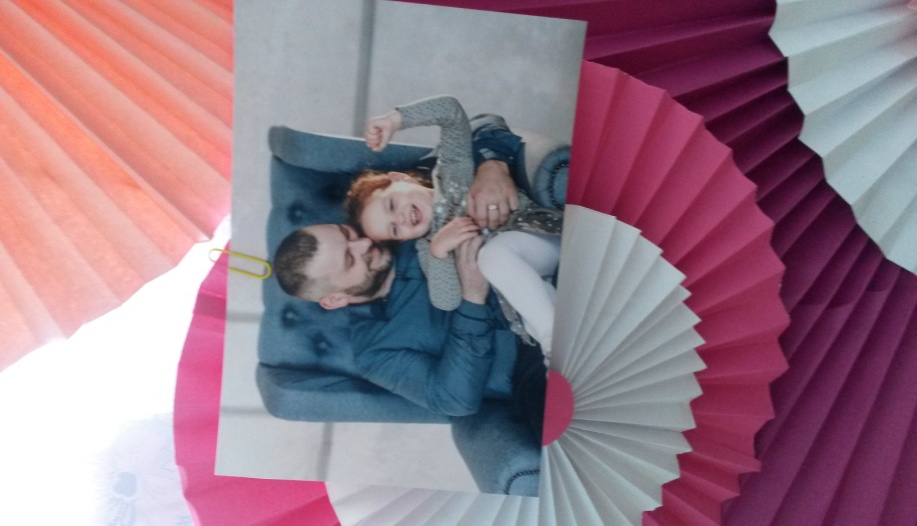 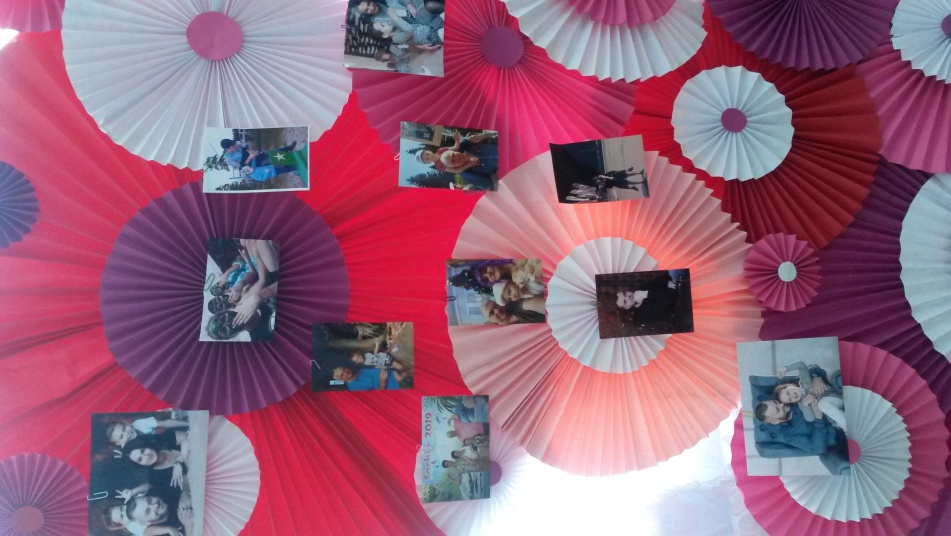 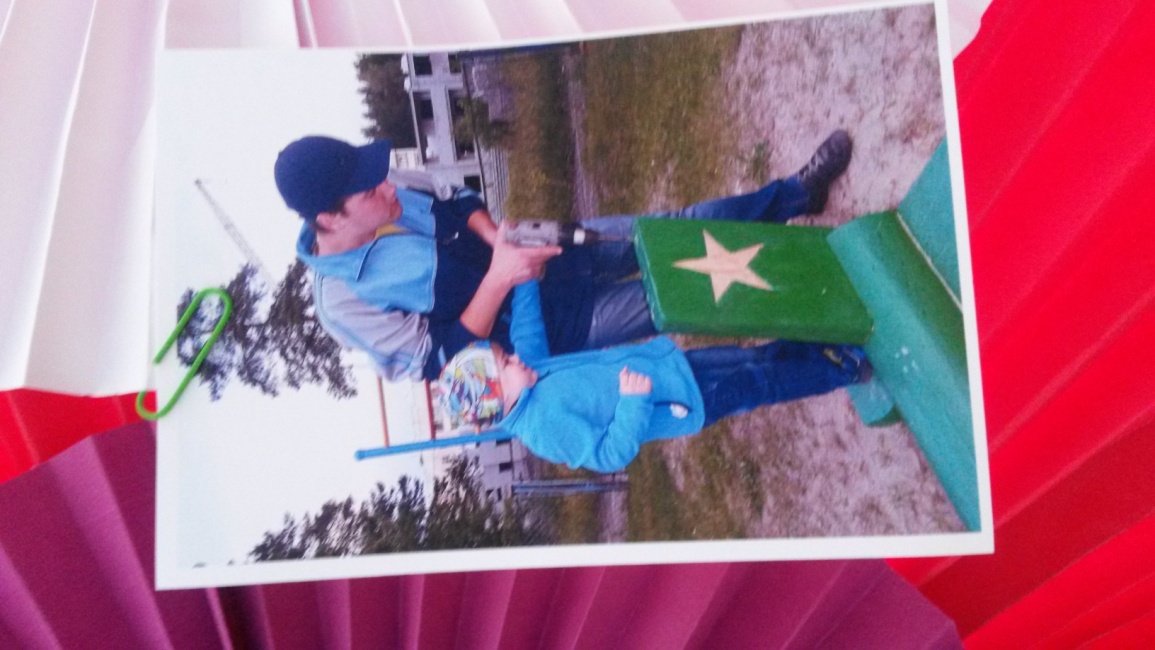 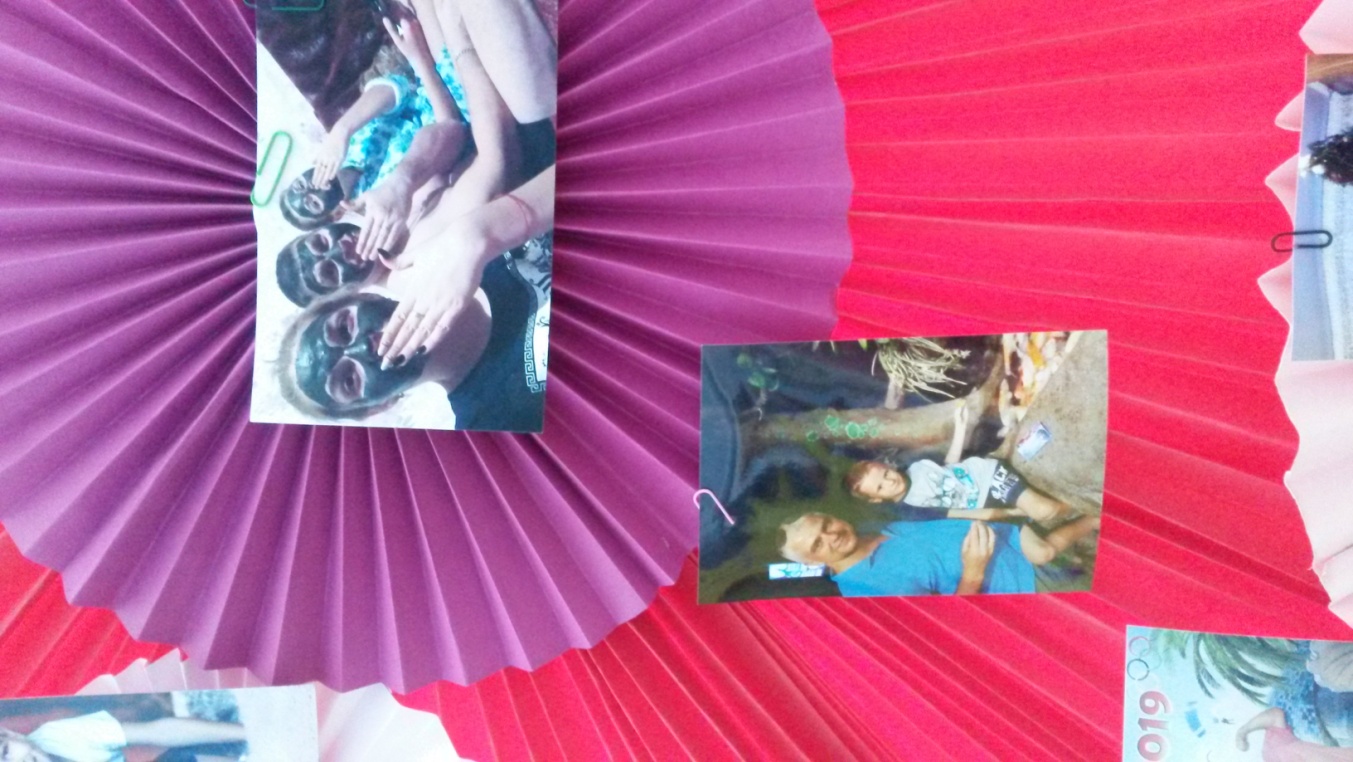 